			  	บันทึกข้อความ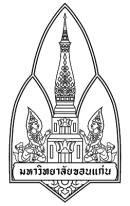 ส่วนงาน  					โทร.  อว						วันที่  	เรื่อง ขออนุมัติเบิกจ่ายโดยใช้งบประมาณเงินรายได้ประจำปี 2563 เบิกจ่ายแทน…………………………………………………………………………………………………………………………………………………………เรียน รองคณบดีฝ่ายการคลัง ทรัพย์สิน และพัสดุ   อ้างถึงบันทึกข้อความที่ อว....................................... ตามที่ ข้าพเจ้า.......................................... ได้ขออนุมัติเบิกเงินสมทบค่าธรรมเนียมที่วารสารเรียกเก็บสำหรับการตีพิมพ์ ตามประกาศมหาวิทยาลัยขอนแก่น ฉบับที่ 949/2562 จำนวนเงิน......................บาท ซึ่งค่าใช้จ่ายดังกล่าว เกิดขึ้นในปีงบประมาณ 2562 ดังหลักฐานการจ่ายค่าธรรมเนียมที่วารสารเรียกเก็บสำหรับการตีพิมพ์ ลงวันที่......................................ทั้งนี้ การเบิกจ่ายไม่สามารถดำเนินการให้ทันในปีงบประมาณ 2562 เนื่องจากต้องรอการเผยแพร่ของผลงานวิจัยในฐานข้อมูลระดับสากล เพื่อประกอบการเบิกจ่ายให้สอดคล้องกับประกาศมหาวิทยาลัยขอนแก่นฉบับที่ 2279/2560 จึงใคร่ขออนุมัติใช้งบประมาณประจำปี 2563 เบิกจ่ายแทน	จึงเรียนมาเพื่อโปรดพิจารณาอนุมัติ จักเป็นพระคุณยิ่ง	ลงชื่อ  ………………………………….. 	 (                                             )	ลงชื่อ  …………………………………..     (                                             )               หัวหน้าภาควิชา